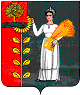 СОВЕТ  ДЕПУТАТОВСЕЛЬСКОГО  ПОСЕЛЕНИЯ  ДУРОВСКИЙ  СЕЛЬСОВЕТДобринского  муниципального  района Липецкой области27-я сессия  V-го созываРЕШЕНИЕ08.08.2017 года                                    с. Дурово                                               № 84-рсО внесении изменений о  бюджете сельского поселения Дуровский сельсовет Добринского муниципального района Липецкой области Российской Федерации на 2017 год и плановый период 2018 и 2019 годовРассмотрев представленный администрацией сельского поселения Дуровский сельсовет проект решения «О внесении изменений о бюджете сельского поселения Дуровский сельсовет Добринского муниципального района Липецкой области Российской Федерации на 2017 год и плановый период 2018 и 2019 годов» (утвержденный решением Совета депутатов сельского поселения № 19-рс от 22.12.2016 года), руководствуясь Положением «О бюджетном процессе сельского поселения Дуровский сельсовет», ст. 29 Устава сельского поселения Дуровский сельсовет Добринского муниципального района, учитывая решения постоянных комиссий, Совет депутатов сельского поселения Дуровский сельсоветРЕШИЛ: 1. Принять изменения в бюджет сельского поселения Дуровский сельсовет Добринского муниципального района Липецкой области Российской Федерации на 2017 год и плановый период 2018 и 2019 годов (утвержденный решением Совета депутатов сельского поселения № 19-рс от 22.12.2016 года, в редакции решений Совета депутатов № 65-рс от 08.02.2017 года, № 73-рс от 03.04.2017 года, № 77-рс от 15.05.2017 года, № 81-рс от 20.06.2017 года)(прилагаются).2. Направить указанный нормативно-правовой акт главе сельского поселения для подписания и официального обнародования.3. Настоящее решение вступает в силу со дня его официального обнародования.Председатель Совета депутатовсельского  поселенияДуровский сельсовет                                                                                           С.В. Ходяков                                                                                                      Приняты                                                                                                      решением Совета депутатов                                                                                                      сельского поселения                                                                                                      Дуровский сельсовет                                                                                                      от 08.08.2017г. № 84-рсИЗМЕНЕНИЯв бюджет сельского поселения Дуровский сельсовет Добринского муниципального района Липецкой области Российской Федерации на 2017 год плановый период 2018 и 2019 годов» (утвержденный решением Совета депутатов сельского поселения № 19-рс от 22.12.2016 года, в редакции решений Совета депутатов № 65-рс от 08.02.2017 года, № 73-р от 03.04.2017 года, № 77-рс от 15.05.2017 года, № 81-рс от 20.06.2017 года) 1. В статью 1 «Основные характеристики бюджета сельского поселения на 2017год» 1.  В пункте 1 подпункте 1 цифру «4 205 542,25» заменить на «4 287 042,25»,в пункте 1 подпункте 2 цифру «4 453 148,25» заменить на «4 534 648,25».Дефицит бюджета сельского поселения в сумме 247 606,00 рублей.2. Приложение 1 изложить в новой редакции (прилагается)3. Приложение 4 изложить в новой редакции (прилагается)4. Приложение 6  изложить  в новой редакции (прилагается)5. Приложение 8  изложить  в новой редакции (прилагается)6. Приложение 10  изложить  в новой редакции (прилагается) 7. Приложение 16  изложить  в новой редакции (прилагается)  Председатель Совета депутатовсельского  поселенияДуровский сельсовет                                                                                           С.В. Ходяков                                                                                                    Приложение 1к бюджету сельского поселенияДуровский сельсовет Добринскогомуниципального района Липецкой областиРоссийской Федерации на 2017 год  и плановый период 2018 и 2019 годовПеречень главных администраторов доходов бюджета сельского поселенияДуровский сельсовет Добринского муниципального района Липецкой области Российской Федерации                                                                                                     Приложение 4к бюджету сельского поселенияДуровский сельсовет Добринскогомуниципального района Липецкой областиРоссийской Федерации на 2017 год  и плановый период 2018 и 2019 годовОбъем доходов по бюджету сельского поселения Дуровский сельсовет Добринского муниципального района Липецкой области Российской Федерации на 2017 год Приложение 6к бюджету сельского поселенияДуровский сельсовет Добринскогомуниципального района Липецкой областиРоссийской Федерации на 2017 год  и плановый период 2018 и 2019 годовРаспределение бюджетных ассигнований сельского поселения по разделам и подразделениям классификации расходов бюджетов Российской Федерации на 2017 год                                                               Приложение  8к бюджету сельского поселенияДуровский сельсовет Добринскогомуниципального района Липецкой областиРоссийской Федерации на 2017год и плановый период 2018 и 2019 годовВЕДОМСТВЕННАЯ   СТРУКТУРАрасходов бюджета сельского поселения на 2017 год                                                          Приложение  10к бюджету сельского поселенияДуровский сельсовет Добринскогомуниципального района Липецкой областиРоссийской Федерации на 2017год и плановый период 2018 и 2019 годовРаспределение расходов бюджета сельского поселения по разделам, подразделам, целевым статьям(муниципальным программам и непрограммным направлениям деятельности), группам видов расходов классификации расходов бюджетов Российской Федерации на 2017 год	                                                            Приложение  16к бюджету сельского поселенияДуровский сельсовет Добринскогомуниципального района Липецкой областиРоссийской Федерации на 2017год и плановый период 2018 и 2019 годов                   Объем межбюджетных трансфертов, предусмотренных к получению                                                         из районного бюджета на 2017годКод бюджетной классификации  Российской ФедерацииКод бюджетной классификации  Российской ФедерацииНаименование главного администратора доходов бюджета сельского поселенияглавного администратора доходовдоходов бюджета сельского поселенияНаименование главного администратора доходов бюджета сельского поселения906Администрация сельского поселения Дуровский сельсовет Добринского муниципального района Липецкой области Российской Федерации9061 11 05075 10 0000 120Доходы от сдачи в аренду имущества, составляющего казну сельских поселений (за исключением земельных участков)9061 14 02053 10 0000 410Доходы от реализации иного имущества,находящегося в собственности сельских поселений (за исключением имуществамуниципальных бюджетных и автономныхучреждений, а также имущества муниципальных унитарных предприятий, в том числе казенных), в части реализации основных средств поуказанному имуществу9061 17 14030 10 0000 180Средства самообложения граждан, зачисляемые в бюджеты сельских поселений9061 17 01050 10 0000 180Невыясненные поступления, зачисляемые в бюджеты  сельских поселений9062 02 15001 10 0000 151Дотации бюджетам сельских поселений на выравнивание бюджетной обеспеченности9062 02 15002 10 0000 151Дотации бюджетам сельских поселений  на поддержку мер по обеспечению сбалансированности бюджетов9062 02 19999 10 0000 151Прочие дотации  бюджетам сельских поселений9062 02 20041 10 0000 151Субсидии бюджетам сельских поселений на  строительство,   модернизацию, ремонт  и  содержание     автомобильных   дорог   общего пользования, в том числе дорог в поселениях  (за  исключением автомобильных   дорог  федерального значения)9062 02 29999 10 0000 151Прочие субсидии бюджетам сельских поселений9062 02 35118 10 0000 151Субвенции бюджетам сельских поселений на осуществление первичного воинского учета на территориях, где отсутствуют военные комиссариаты9062 02 39999 10 0000 151Прочие субвенции бюджетам сельских поселений9062 02 40014 10 0000 151Межбюджетные трансферты, передаваемые бюджетам сельских поселений из бюджетов муниципальных районов на осуществление части полномочий по решению вопросов местного значения в соответствии с заключенными соглашениями9062 07 05010 10 0000 180Безвозмездные поступления от физических и юридических лиц на финансовое обеспечение дорожной деятельности, в том числе добровольных пожертвований, в отношении автомобильных дорог общего пользования местного значения сельских поселений  9062 07 05020 10 0000 180Поступления от денежных пожертвований, предоставляемых физическими лицами получателям средств бюджетов сельских поселений9062 07 05030 10 0000 180Прочие безвозмездные поступления в бюджеты сельских поселений9062 08 05000 10 0000 180Перечисления из бюджетов сельских поселений (в бюджеты поселений) для осуществления возврата (зачета) излишне уплаченных или излишне  взысканных сумм налогов, сборов и иных платежей, а также сумм процентов за несвоевременное  осуществление такого возврата и процентов, начисленных на излишне взысканные суммыКод бюджетной классификацииНаименование показателейСумма                           2017 г. (в рублях)Налоговые доходы961 500,00101 02000 00 0000 110Налог на доходы с физических лиц188 500,00105 01000 00 0000 110Налог, взимаемый в связи с применением упрощенной системы налогообложения3 000,00106 01000 00 0000 110Налог на имущество физических лиц23 000,00106 06000 00 0000 110Земельный налог747 000,001 00 00000 00 0000 000Итого собственных доходов961 500,00202 15001 10 0000 151Дотации бюджетам сельских поселений на выравнивание бюджетной обеспеченности1 133 300,002 02 15002 10 0000 151Дотации бюджетам поселений на поддержку мер по обеспечению сбалансированности местных бюджетов1 007 800,00202 29999 00 0000 151Прочие субсидии бюджетам сельских поселений7 042,25202 35118 00 0000 151Субвенция бюджетам поселений на осуществление первичного воинского учета на территориях, где отсутствуют военные комиссариаты69 800,00202 40014 10 0000 151Межбюджетные трансферты, передаваемые бюджетам сельских поселений из бюджетов муниципальных районов на осуществление части полномочий по решению вопросов местного значения в соответствии с заключенными соглашениями1 057 600,00207 05030 00 0000 180Прочие безвозмездные поступления в бюджеты сельских поселений50 000,002 00 00000 00 0000 000Безвозмездные поступления, всего3 325 542,25ВСЕГО ДОХОДОВ4 287 042,25НаименованиеРазделПодразделСумма (в рублях)Всего4 534 648,25Общегосударственные вопросы011 870 614,25Функционирование высшего должностного лица субъекта Российской Федерации и муниципального образования0102664 294,00Функционирование Правительства Российской Федерации, высших исполнительных органов государственной власти субъектов Российской Федерации, местных администраций01041 056 761,00Обеспечение деятельности финансовых, налоговых и таможенных органов и органов финансового (финансово-бюджетного) надзора0106130 022,00Другие общегосударственные вопросы011319 537,25Национальная оборона0269 800,00Мобилизационная  и вневойсковая подготовка020369 800,00Национальная экономика041 057 600,00Дорожное хозяйство (дорожные фонды)04091 057 600,00Жилищно-коммунальное хозяйство05209 126,00Благоустройство0503209 126,00Культура, кинематография081 272 108,00Культура08011 272 108,00Социальная политика105 400,00Пенсионное обеспечение10015 400,00Физическая культура и спорт1150 000,00Массовый спорт110250 000,00НаименованиеГлавный распорядительРазделПодразделЦелевая статьяВид доходовСумма (в рублях)Администрация сельского поселения Дуровский сельсовет Добринского муниципального района Липецкой области Российской Федерации,всего9064 534 648,25Общегосударственные вопросы906011 870 614,25Функционирование высшего должностного лица субъекта Российской Федерации и муниципального образования9060102664 294,00Непрограммные расходы бюджета поселения906010299 0 00 00000664 294,00Обеспечение деятельности органов местного самоуправления906010299 1 00 00000664 294,00Обеспечение деятельности главы местной администрации (исполнительно-распорядительного органа муниципального образования)906010299 1 00 00050664 294,00Расходы на выплаты персоналу в целях обеспечения выполнения функций государственными (муниципальными) органами, казенными учреждениями, органами управления государственными внебюджетными фондами906010299 1 00 00050100664 294,00Функционирование Правительства Российской Федерации, высших исполнительных органов государственной власти субъектов Российской Федерации, местных администраций90601041 056 761,00Непрограммные расходы бюджета поселения906010499 0 00 000001 056 761,00Иные непрограммные мероприятия бюджета поселения906010499 9 00 00000Иные непрограммные мероприятия бюджета поселения906010499 9 00 00000Расходы на выплаты по оплате труда работников органов местного самоуправления906010499 9 00 00110805 381,00Расходы на выплаты персоналу в целях обеспечения выполнения функций государственными (муниципальными) органами, казенными учреждениями, органами управления государственными внебюджетными фондами906010499 9 00 00110100805 381,00Расходы на обеспечение функций органов местного самоуправления(за исключением расходов на выплаты по оплате труда работников указанных органов)906010499 9 00 00120251 380,00Закупка товаров, работ и услуг для государственных (муниципальных) нужд906010499 9 00 00120200211 026,00Иные бюджетные ассигнования906010499 9 00 0012080040 354,00Обеспечение деятельности финансовых, налоговых и таможенных органов и органов финансового (финансово-бюджетного) надзора9060106130 022,00Непрограммные расходы бюджета поселения906010699 0 00 00000130 022,00Иные непрограммные мероприятия906010699 9 00 00000130 022,00Межбюджетные трансферты бюджету муниципального района из бюджета поселения  на осуществление части полномочий по решению вопросов местного значения в соответствии с заключенным соглашением906010699 9 00 00130130 022,00Межбюджетные трансферты906010699 9 00 00130500130 022,00Другие общегосударственные вопросы906011319 537,25Муниципальная программа сельского поселения «Устойчивое развитие территории сельского поселения Дуровский сельсовет на 2014-2020 годы»906011301 0 00 0000019 537,25Подпрограмма «Обеспечение реализации муниципальной политики на территории сельского поселения Дуровский сельсовет»906011301 4 00 0000019 537,25Основное мероприятие «Приобретение услуг по сопровождению сетевого программного обеспечения по электронному ведению похозяйственного учета»906011301 4 02 0000013 042,25Приобретение программного обеспечения по электронному ведению похозяйственного учета в поселении906011301 4 02 862707 042,25Закупка товаров, работ и услуг для государственных (муниципальных) нужд906011301 4 02 862702007 042,25Расходы на приобретение программного обеспечения на условиях софинансирования с областным бюджетом906011301 4 02 S62706 000,00Закупка товаров, работ и услуг для государственных(муниципальных) нужд906011301 4 02 S62702006 000,00Основное мероприятие «Ежегодные членские взносы в Ассоциацию «Совета муниципальных образований»»906011301 4 03 000001 995,00Расходы на оплату членских взносов906011301 4 03 200801 995,00Иные бюджетные ассигнования906011301 4 03 200808001 995,00Основное мероприятие «Документация по охране окружающей среды»906011301  4 04 000004500,00Расходы на создание (передачу) производственно-нормативной документации по охране окружающей природной среды906011301 4 04 202804500,00Закупка товаров, работ и услуг для государственных (муниципальных) нужд906011301 4 04 202802004500,00Национальная оборона9060269 800,00Мобилизационная  и вневойсковая подготовка906020369 800,00Непрограммные расходы бюджета поселения906020399 0 00 0000069 800,00Иные непрограммные мероприятия906020399 9 00 0000069 800,00Осуществление первичного воинского учета на территориях, где отсутствуют военные комиссариаты906020399 9 00 5118069 800,00Расходы на выплаты персоналу в целях обеспечения выполнения функций государственными (муниципальными) органами, казенными учреждениями, органами управления государственными внебюджетными фондами906020399 9 00 5118010062 400,00Закупка товаров, работ и услуг для государственных (муниципальных) нужд906020399 9 00 511802007 400,00Национальная экономика906041 057 600,00Дорожное хозяйство (дорожные фонды)90604091 057 600,00Муниципальная программа сельского поселения «Устойчивое развитие территории сельского поселения Дуровский сельсовет на 2014-2020 годы»906040901 0 00 000001 057 600,00Подпрограмма «Обеспечение населения качественной, развитой инфраструктурой и повышения уровня благоустройства территории сельского поселения Дуровский сельсовет»906040901 1 00 000001 057 600,00Основное мероприятие «Содержание автодорог местного значения сельского поселения Дуровский сельсовет»906040901 1 01 000001 057 600,00Расходы на содержание и текущий ремонт дорог906040901 1 01 201301 057 600,00Закупка товаров, работ и услуг для государственных (муниципальных) нужд906040901 1 01 201302001 057 600,00Жилищно-коммунальное хозяйство90605209 126,00Благоустройство9060503209 126,00Муниципальная программа сельского поселения «Устойчивое развитие территории сельского поселения Дуровский сельсовет на 2014-2020 годы»906050301 0 00 00000209 126,00Подпрограмма «Обеспечение населения качественной, развитой инфраструктурой и повышение уровня благоустройства территории сельского поселения Дуровский сельсовет»906050301 1 00 00000209 126,00Основное мероприятие «Текущие расходы на содержание, реконструкцию и поддержание в рабочем состоянии системы уличного освещения сельского поселения»906050301 1 03  00000141 000,00Расходы на уличное освещение906050301 1 03  20010141 000,00Закупка товаров, работ и услуг для государственных (муниципальных) нужд906050301 1 03  20010200140 000,00Иные бюджетные ассигнования906050301 1 03  200108001 000,00Основное мероприятие «Прочие мероприятия по благоустройству сельского поселения906050301 1 04  0000068 126,00Реализация направления расходов основного мероприятия «Прочие мероприятия по благоустройству сельского поселения»906050301 1 04  9999968 126,00Закупка товаров, работ и услуг для государственных (муниципальных) нужд906050301 1 04  9999920058 126,00Иные бюджетные ассигнования906050301 1 04 9999980010 000,00Культура, кинематография906081 272 108,00Культура90608011 272 108,00Муниципальная программа сельского поселения «Устойчивое развитие территории сельского поселения Дуровский сельсовет на 2014-2020 годы»906080101 0 00 000001 272 108,00Подпрограмма «Развитие социальной сферы на территории сельского поселения Дуровский сельсовет»906080101 2 00 000001 272 108,00Основное мероприятие «Создание условий и проведение мероприятий, направленных на развитие культуры сельского поселения»906080101 2 01 000001 272 108,00Предоставление бюджетным и автономным учреждениям субсидий906080101 2 01 090001 272 108,00Предоставление субсидий бюджетным, автономным учреждениям и иным некоммерческим организациям906080101 2 01 090006001 272 108,00Социальная политика906105 400,00Пенсионное обеспечение90610015 400,00Муниципальная программа сельского поселения «Устойчивое развитие территории сельского поселения Дуровский сельсовет на 2014-2020 годы»906100101 0 00 000005 400,00Подпрограмма «Обеспечение реализации муниципальной политики на территории сельского поселения Дуровский сельсовет»906100101 4 00 000005 400,00Основное мероприятие «Пенсионное обеспечение муниципальных служащих поселения»906100101 4 08 000005 400,00Доплаты к пенсиям муниципальным служащим поселения9061001 01 4 08 999995 400,00Социальное обеспечение и иные выплаты населению9061001 01 4 08 999993005 400,00Физическая культура и спорт9061150 000,00Массовый спорт906110250 000,00Муниципальная программа сельского поселения «Устойчивое развитие территории сельского поселения Дуровский сельсовет на 2014-2020 годы»906110201 0 00 0000050 000,00Подпрограмма «Развитие социальной сферы на территории сельского поселения Дуровский сельсовет»906110201 2 00 0000050 000,00Основное мероприятие «Создание условий и проведение мероприятий, направленных на развитие физической культуры и массового спорта на территории сельского поселения»906110201 2 02 0000050 000,00Расходы на приобретение спортивного инвентаря и проведение спортивных мероприятий906110201 2 02 2005050 000,00Закупка товаров, работ и услуг для государственных (муниципальных) нужд906110201 2 02 2005020050 000,00НаименованиеРазделПодразделЦелевая статьяВид расходовСумма (в рублях)Администрация сельского поселения Дуровский сельсовет Добринского муниципального района Липецкой области Российской Федерации,всего4 534 648,25Общегосударственные вопросы011 870 614,25Функционирование высшего должностного лица субъекта Российской Федерации и муниципального образования0102664 294,00Непрограммные расходы бюджета поселения010299 0 00 00000664 294,00Обеспечение деятельности органов местного самоуправления010299 1 00 00000664 294,00Обеспечение деятельности главы местной администрации (исполнительно-распорядительного органа муниципального образования)010299 1 00 00050664 294,00Расходы на выплаты персоналу в целях обеспечения выполнения функций государственными (муниципальными) органами, казенными учреждениями, органами управления государственными внебюджетными фондами010299 1 00 00050100664 294,00Функционирование Правительства Российской Федерации, высших исполнительных органов государственной власти субъектов Российской Федерации, местных администраций01041 056 761,00Непрограммные расходы бюджета поселения010499 0 00 000001 056 761,00Иные непрограммные мероприятия бюджета поселения010499 9 00 00000Иные непрограммные мероприятия бюджета поселения010499 9 00 00000Расходы на выплаты по оплате труда работников органов местного самоуправления010499 9 00 00110805 381,00Расходы на выплаты персоналу в целях обеспечения выполнения функций государственными (муниципальными) органами, казенными учреждениями, органами управления государственными внебюджетными фондами010499 9 00 00110100805 381,00Расходы на обеспечение функций органов местного самоуправления(за исключением расходов на выплаты по оплате труда работников указанных органов)010499 9 00 00120251 380,00Закупка товаров, работ и услуг для государственных (муниципальных) нужд010499 9 00 00120200211 026,00Иные бюджетные ассигнования010499 9 00 0012080040 354,00Обеспечение деятельности финансовых, налоговых и таможенных органов и органов финансового (финансово-бюджетного) надзора0106130 022,00Непрограммные расходы бюджета поселения010699 0 00 00000130 022,00Иные непрограммные мероприятия010699 9 00 00000130 022,00Межбюджетные трансферты бюджету муниципального района из бюджета поселения  на осуществление части полномочий по решению вопросов местного значения в соответствии с заключенным соглашением010699 9 00 00130130 022,00Межбюджетные трансферты010699 9 00 00130500130 022,00Другие общегосударственные вопросы011319 537,25Муниципальная программа сельского поселения «Устойчивое развитие территории сельского поселения Дуровский сельсовет на 2014-2020 годы»011301 0 00 0000019 537,25Подпрограмма «Обеспечение реализации муниципальной политики на территории сельского поселения Дуровский сельсовет»011301 4 00 0000019 537,25Основное мероприятие «Приобретение услуг по сопровождению сетевого программного обеспечения по электронному ведению похозяйственного учета»011301 4 02 0000013 042,25Приобретение программного обеспечения по электронному ведению похозяйственного учета в поселении011301 4 02 862707 042,25Закупка товаров, работ и услуг для государственных (муниципальных) нужд011301 4 02 862702007 042,25Расходы на приобретение программного обеспечения на условиях софинансирования с областным бюджетом011301 4 02 S62706 000,00Закупка товаров, работ и услуг для государственных (муниципальных) нужд011301 4 02 S62702006 000,00Основное мероприятие «Ежегодные членские взносы в Ассоциацию «Совета муниципальных образований»»011301 4 03 000001 995,00Расходы на оплату членских взносов011301 4 03 200801 995,00Иные бюджетные ассигнования011301 4 03 200808001 995,00Основное мероприятие «Документация по охране окружающей среды»011301  4 04 000004500,00Расходы на создание (передачу)производственно-нормативной документации по охране окружающей природной среды011301 4 04 202804500,00Закупка товаров, работ и услуг для государственных (муниципальных) нужд011301 4 04 202802004500,00Национальная оборона0269 800,00Мобилизационная  и вневойсковая подготовка020369 800,00Непрограммные расходы бюджета поселения020399 0 00 0000069 800,00Иные непрограммные мероприятия020399 9 00 0000069 800,00Осуществление первичного воинского учета на территориях, где отсутствуют военные комиссариаты020399 9 00 5118069 800,00Расходы на выплаты персоналу в целях обеспечения выполнения функций государственными (муниципальными) органами, казенными учреждениями, органами управления государственными внебюджетными фондами020399 9 00 5118010062 400,00Закупка товаров, работ и услуг для государственных(муниципальных) нужд020399 9 00 511802007 400,00Национальная экономика041 057 600,00Дорожное хозяйство (дорожные фонды)04091 057 600,00Муниципальная программа сельского поселения «Устойчивое развитие территории сельского поселения Дуровский сельсовет на 2014-2020 годы»040901 0 00 000001 057 600,00Подпрограмма «Обеспечение населения качественной, развитой инфраструктурой и повышения уровня благоустройства территории сельского поселения Дуровский сельсовет»040901 1 00 000001 057 600,00Основное мероприятие «Содержание автодорог местного значения сельского поселения Дуровский сельсовет»040901 1 01 000001 057 600,00Расходы на содержание и текущий ремонт дорог040901 1 01 201301 057 600,00Закупка товаров, работ и услуг для государственных (муниципальных) нужд040901 1 01 201302001 057 600,00Жилищно-коммунальное хозяйство05209 126,00Благоустройство0503209 126,00Муниципальная программа сельского поселения «Устойчивое развитие территории сельского поселения Дуровский сельсовет на 2014-2020 годы»050301 0 00 00000209 126,00Подпрограмма «Обеспечение населения качественной, развитой инфраструктурой и повышение уровня благоустройства территории сельского поселения Дуровский сельсовет»050301 1 00 00000209 126,00Основное мероприятие «Текущие расходы на содержание, реконструкцию и поддержание в рабочем состоянии системы уличного освещения сельского поселения»050301 1 03  00000141 000,00Расходы на уличное освещение050301 1 03  20010141 000,00Закупка товаров, работ и услуг для государственных (муниципальных) нужд050301 1 03  20010200140 000,00Иные бюджетные ассигнования050301 1 03  200108001 000,00Основное мероприятие «Прочие мероприятия по благоустройству сельского поселения050301 1 04  0000068 126,00Реализация направления расходов основного мероприятия «Прочие мероприятия по благоустройству сельского поселения»050301 1 04  9999968 126,00Закупка товаров, работ и услуг для государственных(муниципальных) нужд050301 1 04  9999920058 126,00Иные бюджетные ассигнования050301 1 04 9999980010 000,00Культура, кинематография081 272 108,00Культура08011 272 108,00Муниципальная программа сельского поселения «Устойчивое развитие территории сельского поселения Дуровский сельсовет на 2014-2020 годы»080101 0 00 000001 272 108,00Подпрограмма «Развитие социальной сферы на территории сельского поселения Дуровский сельсовет»080101 2 00 000001 272 108,00Основное мероприятие «Создание условий и проведение мероприятий, направленных на развитие культуры сельского поселения»080101 2 01 000001 272 108,00Предоставление бюджетным и автономным учреждениям субсидий080101 2 01 090001 272 108,00Предоставление субсидий бюджетным, автономным учреждениям и иным некоммерческим организациям080101 2 01 090006001 272 108,00Социальная политика105 400,00Пенсионное обеспечение10015 400,00Муниципальная программа сельского поселения «Устойчивое развитие территории сельского поселения Дуровский сельсовет на 2014-2020 годы»100101 0 00 000005 400,00Подпрограмма «Обеспечение реализации муниципальной политики на территории сельского поселения Дуровский сельсовет»100101 4 00 000005 400,00Основное мероприятие «Пенсионное обеспечение муниципальных служащих поселения»100101 4 08 000005 400,00Доплаты к пенсиям муниципальным служащим поселения1001 01 4 08 999995 400,00Социальное обеспечение и иные выплаты населению1001 01 4 08 999993005 400,00Физическая культура и спорт1150 000,00Массовый спорт110250 000,00Муниципальная программа сельского поселения «Устойчивое развитие территории сельского поселения Дуровский сельсовет на 2014-2020 годы»110201 0 00 0000050 000,00Подпрограмма «Развитие социальной сферы на территории сельского поселения Дуровский сельсовет»110201 2 00 0000050 000,00Основное мероприятие »Создание условий и проведение мероприятий, направленных на развитие физической культуры и массового спорта на территории сельского поселения»110201 2 02 0000050 000,00Расходы на приобретение спортивного инвентаря и проведение спортивных мероприятий110201 2 02 2005050 000,00Закупка товаров, работ и услуг для государственных(муниципальных) нужд110201 2 02 2005020050 000,00Сумма (в рублях)Дорожная деятельность в отношении автомобильных дорог местного значения в границах населенных пунктов поселения и обеспечение безопасности дорожного движения на них, включая создание и обеспечение функционирования парковок (парковочных мест), осуществление муниципального контроля за сохранностью автомобильных дорог местного значения в границах населенных пунктов поселения, а также осуществление иных полномочий в области использования автомобильных дорог и осуществления дорожной деятельности в соответствии с законодательством Российской Федерации1 057 600,00ВСЕГО1 057 600,00